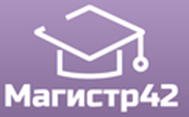 Всероссийский проект конкурсовметодических разработок уроков и внеклассных мероприятийдля педагогов и обучающихся.«Я и моя профессия»Публикуются списки победителей и призеров конкурса.Остальные участники получат сертификаты за участие.Рассылка наградных документов (до 15 декабря 2018 года).Приказ № 99 от 28.11.2018г.№ п/пФИОРЕГИОН1Белозерцева Мария АлександровнаАрхангельская область2Горина Светлана СергеевнаАрхангельская область3Филиппова Светлана ВалерьевнаАрхангельская область4Аксенова Ирина ВитальевнаКемеровская область5Шаргалина Диана ВладимировнаРеспублика Коми6Жукова Валентина ВалентиновнаРеспублика Коми7Выпрядцких Мария Ивановна,Карсакова Елена АлександровнаГ. Магадан8Копытина Виктория ГеннадьевнаГ. Магадан9Злобина Ирина АлександровнаУдмуртская республика